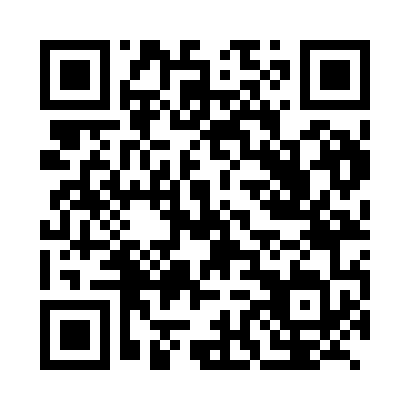 Prayer times for Boklita, CameroonWed 1 May 2024 - Fri 31 May 2024High Latitude Method: NonePrayer Calculation Method: Muslim World LeagueAsar Calculation Method: ShafiPrayer times provided by https://www.salahtimes.comDateDayFajrSunriseDhuhrAsrMaghribIsha1Wed4:375:4911:573:166:047:122Thu4:375:4911:573:166:047:123Fri4:375:4911:563:166:047:124Sat4:365:4811:563:166:047:125Sun4:365:4811:563:176:047:126Mon4:365:4811:563:176:047:137Tue4:355:4811:563:176:047:138Wed4:355:4811:563:176:047:139Thu4:355:4811:563:186:057:1310Fri4:355:4711:563:186:057:1311Sat4:355:4711:563:186:057:1312Sun4:345:4711:563:186:057:1313Mon4:345:4711:563:196:057:1414Tue4:345:4711:563:196:057:1415Wed4:345:4711:563:196:057:1416Thu4:345:4711:563:196:057:1417Fri4:335:4711:563:206:057:1418Sat4:335:4711:563:206:057:1519Sun4:335:4711:563:206:057:1520Mon4:335:4711:563:206:067:1521Tue4:335:4711:563:216:067:1522Wed4:335:4711:563:216:067:1623Thu4:335:4711:563:216:067:1624Fri4:335:4711:573:216:067:1625Sat4:335:4711:573:226:067:1626Sun4:335:4711:573:226:067:1727Mon4:335:4711:573:226:077:1728Tue4:325:4711:573:226:077:1729Wed4:325:4711:573:236:077:1730Thu4:325:4711:573:236:077:1831Fri4:335:4711:573:236:077:18